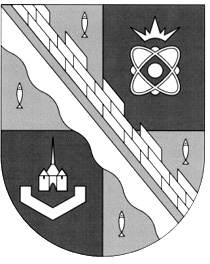 администрация МУНИЦИПАЛЬНОГО ОБРАЗОВАНИЯ                                           СОСНОВОБОРСКИЙ ГОРОДСКОЙ ОКРУГ  ЛЕНИНГРАДСКОЙ ОБЛАСТИПОСТАНОВЛЕНИЕот 05/12/2011 № 2185О внесении изменений в постановление администрации Сосновоборского городскогоокруга от 03.11.2010 № 2244 «Об утверждении Порядка формирования муниципального задания и Порядка финансового обеспечения выполнения муниципального задания за счет средств местного бюджета муниципальными бюджетными учреждениями Сосновоборского городского округа»В соответствии с пунктами 3 и 4 статьи 69.2 Бюджетного кодекса Российской Федерации, подпунктом 1 пункта 7 статьи 9.2 Федерального закона от 12.01.1996 № 7-ФЗ «О некоммерческих организациях» администрация  Сосновоборского городского округа  п о с т а н о в л я е т:1. Внести изменения в постановление администрации Сосновоборского городского округа от 03.11.2010 № 2244 «Об утверждении Порядка формирования муниципального задания и Порядка финансового обеспечения выполнения муниципального задания за счет средств местного бюджета муниципальными бюджетными учреждениями Сосновоборского городского округа», изложив Порядок формирования муниципального задания в отношении муниципальных бюджетных и казенных учреждений и Порядок финансового обеспечения выполнения муниципального задания в новой редакции  (Приложение).2.  Настоящее постановление вступает в силу со дня официального опубликования.3. Пресс-центру (Арибжанов Р.М.) опубликовать настоящее постановление в «Вестнике Сосновоборского городского округа Ленинградской области» и разместить на официальном сайте администрации Сосновоборского городского округа.4.  Контроль за исполнением постановления оставляю за собой.Первый заместитель главы администрации 					Н.Н.БеляевИсп. Козловская О.Г.тел. 2-98-57 АЛ 47095 -оСОГЛАСОВАНО:Заместитель главы администрации по социальным вопросам_________________ 	И.Г. Алексеева 01.12.2011Заместитель главы администрации по безопасности и организационным вопросам_________________ 	А.В. Калюжный 29.11.2011Заместитель главы администрации по экономике_________________ 	В.Е.Подрезов 29.11.2011Председатель  КУМИ_________________ Г.Н.Попков28.11.2011Главный специалист, юрисконсульт_________________ А.Л.Продан28.11.2011Начальник общего отдела _________________ К.Л.Баскакова 28.11.2011								Рассылка:Общ.отдел, КФ, ЦБ, КО, КСЗН, КУМИ, отдел культуры, отдел ФКСиМП, КАГиЗУТВЕРЖДЕНОпостановлением администрацииСосновоборского городского округа                                                                                       от 05/12/2011 № 2185ПОРЯДОКФОРМИРОВАНИЯ МУНИЦИПАЛЬНОГО ЗАДАНИЯ В ОТНОШЕНИИМУНИЦИПАЛЬНЫХ БЮДЖЕТНЫХ И КАЗЕННЫХ УЧРЕЖДЕНИЙ И ФИНАНСОВОГООБЕСПЕЧЕНИИ ВЫПОЛНЕНИЯ МУНИЦИПАЛЬНОГО ЗАДАНИЯ1. Настоящее Положение устанавливает порядок формирования и финансового обеспечения выполнения муниципального задания на оказание муниципальных услуг (выполнение работ) (далее - муниципальное задание) муниципальными бюджетными учреждениями, а также, при необходимости,  муниципальными казенными учреждениями, определенными правовыми актами главных распорядителей средств местного бюджета, в ведении которых находятся муниципальные казенные учреждения.Муниципальное задание формируется в соответствии с основными видами деятельности, предусмотренными учредительными документами муниципального бюджетного или муниципального казенного учреждения.2. Муниципальное задание устанавливает показатели, характеризующие качество и (или) объем (содержание) муниципальной услуги (работы), а также порядок ее оказания (выполнения).Муниципальное задание формируется по форме согласно приложению.При установлении муниципальному бюджетному или муниципальному казенному учреждению муниципального задания на оказание нескольких муниципальных услуг (выполнение нескольких работ), муниципальное задание формируется из нескольких разделов, каждый из которых должен содержать требования к оказанию одной муниципальной услуги (выполнению одной работы).При установлении муниципальному бюджетному или муниципальному казенному учреждению муниципального задания одновременно на оказание муниципальной услуги (услуг) и выполнение работы (работ), муниципальное задание формируется из 2 частей, каждая из которых должна содержать отдельно требования к оказанию муниципальной услуги (услуг) и выполнению работы (работ).3. Муниципальное задание формируется при формировании бюджета Сосновоборского городского округа на очередной финансовый год и плановый период и утверждается не позднее одного месяца со дня официального опубликования решения о бюджете на очередной финансовый год и плановый период в отношении:а) муниципальных казенных учреждений - главными распорядителями средств местного бюджета, в ведении которых находятся муниципальные казенные учреждения;б) муниципальных бюджетных учреждений - учредителем, если иное не установлено муниципальными нормативными правовыми актами. 4. Муниципальное задание формируется на основе утвержденного главным распорядителем средств местного бюджета, в ведении которого находятся муниципальные казенные учреждения, либо учредителем муниципальных бюджетных учреждений, реестра муниципальных услуг (работ), оказываемых (выполняемых) находящимися в их ведении муниципальными учреждениями в качестве основных видов деятельности, и показателей качества муниципальных услуг (при их установлении).5. В случае внесения изменений в нормативные правовые акты, на основании которых было сформировано муниципальное задание, а также изменения размера бюджетных ассигнований, предусмотренных в местном бюджете для финансового обеспечения выполнения муниципального задания, влекущих за собой изменение муниципального задания, формируется новое муниципальное задание, которое утверждается главными распорядителями средств местного бюджета, в ведении которых находятся муниципальные казенные учреждения, либо учредителями муниципальных бюджетных учреждений.Изменение объема субсидии, предоставленной из местного бюджета муниципальному бюджетному учреждению на финансовое обеспечение выполнения муниципального задания (далее - субсидия), в течение срока его выполнения осуществляется только при соответствующем изменении муниципального задания.6. Финансовое обеспечение выполнения муниципального задания осуществляется в пределах бюджетных ассигнований, предусмотренных в местном бюджете на соответствующие цели.7. Финансовое обеспечение выполнения муниципального задания муниципальным казенным учреждением осуществляется в соответствии с показателями бюджетной сметы этого учреждения.8. Главные распорядители средств местного бюджета, в ведении которых находятся муниципальные казенные учреждения, при определении показателей бюджетной сметы вправе использовать нормативные затраты на оказание соответствующих муниципальных услуг и нормативные затраты на содержание имущества, переданного на праве оперативного управления муниципальному казенному учреждению.Порядок определения указанных затрат устанавливается главными распорядителями средств местного бюджета, в ведении которых находятся муниципальные казенные учреждения, по согласованию с Комитетом финансов.9. Финансовое обеспечение выполнения муниципального задания муниципальным бюджетным учреждением осуществляется в виде субсидии.10. Размер субсидии рассчитывается на основании нормативных затрат на оказание муниципальных услуг в рамках муниципального задания и нормативных затрат на содержание недвижимого имущества и особо ценного движимого имущества, закрепленного за муниципальным бюджетным учреждением или приобретенного им за счет средств, выделенных муниципальному бюджетному учреждению учредителем на приобретение такого имущества (за исключением имущества, сданного в аренду), а также на уплату налогов, в качестве объекта налогообложения по которым признается указанное имущество, в том числе земельные участки.Порядок определения указанных затрат и распределения их по отдельным муниципальным услугам устанавливается в соответствии с настоящим Порядком муниципальными органами, осуществляющими функции и полномочия учредителя муниципальных бюджетных учреждений по согласованию с Комитетом финансов.11. При оказании в случаях, установленных муниципальными нормативно-правовыми актами, муниципальными бюджетными учреждениями муниципальных услуг (выполнении работ) гражданам и юридическим лицам за плату в пределах установленного муниципального задания размер субсидии рассчитывается с учетом средств, планируемых к поступлению от потребителей указанных услуг (работ).12. При определении нормативных затрат на оказание муниципальным бюджетным учреждением муниципальной услуги учитываются:а) нормативные затраты, непосредственно связанные с оказанием муниципальной услуги;б) нормативные затраты на общехозяйственные нужды (за исключением затрат, которые учитываются в составе нормативных затрат на содержание имущества федерального бюджетного учреждения в соответствии с пунктом 13 настоящего Положения).13. По решению главного распорядителя средств местного бюджета, в ведении которого находится муниципальное казенное учреждение, либо учредителя муниципального бюджетного учреждения, при определении размера соответственно показателей бюджетной сметы либо субсидии используются нормативные затраты на выполнение работ в рамках муниципального задания.14. Нормативные затраты на содержание имущества муниципального бюджетного учреждения рассчитываются с учетом затрат:а) на потребление электрической энергии в размере 10 процентов общего объема затрат муниципального бюджетного учреждения на оплату указанного вида коммунальных платежей;б) на потребление тепловой энергии в размере 50 процентов общего объема затрат муниципального бюджетного учреждения на оплату указанного вида коммунальных платежей;в) на уплату налогов, в качестве объекта налогообложения по которым признается недвижимое и особо ценное движимое имущество, закрепленное за муниципальным бюджетным учреждением или приобретенное им за счет средств, выделенных муниципальному бюджетному учреждению учредителем на приобретение такого имущества, в том числе земельные участки.15. Субсидия перечисляется в установленном порядке на счет территориального органа Федерального казначейства или финансового органа по месту открытия лицевого счета муниципальному бюджетному учреждению.16. Предоставление муниципальному бюджетному учреждению субсидии в течение финансового года осуществляется на основании соглашения о порядке и условиях предоставления субсидии на финансовое обеспечение выполнения муниципального задания, заключаемого муниципальным бюджетным учреждением и учредителем муниципального бюджетного учреждений, в соответствии с примерной формой, утверждаемой Комитетом финансов.Указанное соглашение определяет права, обязанности и ответственность сторон, в том числе объем и периодичность перечисления субсидии в течение финансового года, а также возможные отклонения от установленных показателей, в пределах которых муниципальное задание считается выполненным.17. Контроль за выполнением муниципальными казенными учреждениями муниципальных заданий осуществляют главные распорядители средств местного бюджета, в ведении которых находятся муниципальные казенные учреждения.18. Контроль за выполнением муниципальными бюджетными учреждениями муниципальных заданий осуществляют учредители муниципальных бюджетных учреждений.19. Муниципальные задания, за исключением содержащихся в них сведений, отнесенных к государственной тайне, размещаются муниципальным органом исполнительной власти, осуществляющим правоприменительные функции по кассовому обслуживанию исполнения бюджетов бюджетной системы Российской Федерации, на официальном сайте в сети Интернет на основании информации, предоставляемой муниципальными бюджетными и муниципальными казенными учреждениями, в порядке, установленном Министерством финансов Российской Федерации.Муниципальные задания и отчеты об их исполнении, за исключением содержащихся в них сведений, отнесенных к государственной тайне, могут быть размещены на официальных сайтах в сети Интернет главных распорядителей средств местного бюджета, в ведении которых находятся муниципальные казенные учреждения, и учредителей муниципальных бюджетных учреждений.Исп. Козловская О.Г.тел. 2-98-57 АЛ 47095 -о                                 Приложение № 2к Порядку формирования муниципального задания в отношении муниципальных бюджетных и казенных учреждений и финансового обеспечения выполнения муниципального заданияУТВЕРЖДАЮ (подпись, ф.и.о. руководителя учредителя)РЕЕСТР
муниципальных услуг (работ)* Заполняется по решению учредителя, утверждающего настоящий реестр.АЛ 47095 -о«»г.№Наименование муниципальной услуги (работы)Категории потребителей муниципальной услуги (работы)Перечень и единицы измерения показателей объема (содержания) муниципальной услуги (работы)Показатели, характеризующие качество муниципальной услуги*Наименование муниципальных бюджетных учреждений, оказывающих муниципальную услугу (выполняющих работу)123456